City of Fairbury ILLINOIS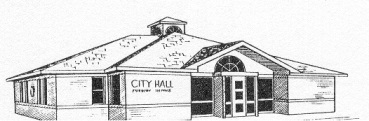 Fairbury…Where our history provides a vision for the futureCITY COUNCIL MEETING AGENDACITY COUNCIL CHAMBERS  201 W. LOCUST STREET, FAIRBURY, IL 61739  815-692-2743  www.cityoffairbury.comWEDNESDAY, October 18, 2017 at 6:30 PMPolice Committee Meeting at 6:00 PM************************************************************************************************
1.	Call to order2.	Roll Call of Council Members3.	Pledge of Allegiance4.	Consent AgendaMinutes from October 4, 2017Board Report listing the billsTreasurer’s Cash Report (second meeting of the month)Check Register (second meeting of the month)Sidewalk requests as suggested by the Street SuperintendentOvertime Report5.	Public CommentPaula Crane, Superintendent of Prairie Central CUSD #8Marlene Schuble-Trees in yard on City side6.	Reports of Departments	Streets & Fire – Martin Steidinger, Superintendent & Chief	Sewer – Frank McPherson, Superintendent	Water – Duane Ifft, Superintendent	Police – Mark Travis, Chief – Report included in packet	City – Brett Ashburn, Superintendent	Legal – Paul Mason, City Attorney7.	Reports of Aldermen	Gary Norris -
	Nancy Gerdes-Hibsch -	Charles Hoselton –	Jon Kinate –	Bruce Weber –	Jerry Hoffman – 	Lynn Dameron – 	Bill Schmidgall -8.	Items Removed from Consent Agenda9.	Old Business – Discussion/Action ItemsConsideration of an economic development real estate tax abatement for BMCH Properties, LLC
10.	New Business – Discussion/Action ItemsConsideration to approve an Intergovernmental Agreement: Reciprocal Reporting of Criminal Activity Between Prairie Central C.U.S.D. #8 and Fairbury Police DepartmentConsideration to abate Fire Department BondsConsideration to Purchase Police Car11.	Other Items for Discussion & Information12.	Public Comment13.	Executive SessionPersonnel – Section 2(c)(1) – Employee hiring, firing, compensation, discipline and performance. (Note: An independent contractor is not an employee).	Action from Executive Session:14.	Adjournment